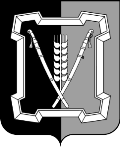 АДМИНИСТРАЦИЯ  КУРСКОГО  МУНИЦИПАЛЬНОГО  ОКРУГАСТАВРОПОЛЬСКОГО КРАЯП О С Т А Н О В Л Е Н И Е17 июля 2023 г.	ст-ца Курская	             № 784	             О внесении изменений в Регламент работы администрации Курского муниципального округа Ставропольского края, утвержденный постановлением администрации Курского муниципального округа Ставропольского края от 25 августа 2021 г. № 1006	  В соответствии с Федеральным законом от 02 мая 2006 г. № 59-ФЗ  «О порядке рассмотрения обращений граждан Российской Федерации», Законом Ставропольского края от 12 ноября 2008 г. № 80-кз «О дополнительных гарантиях права граждан Российской Федерации на обращение в Ставропольском крае» администрация Курского муниципального округа Ставропольского краяПОСТАНОВЛЯЕТ:	 1. Утвердить прилагаемые изменения, которые вносятся в Регламент работы администрации Курского муниципального округа Ставропольского края, утвержденный постановлением администрации Курского муниципального округа Ставропольского края от 25 августа 2021 г. № 1006 «Об утверждении Регламента работы администрации Курского муниципального округа Ставропольского края» (с изменениями, внесенными постановлением администрация Курского муниципального округа Ставропольского края от 15 августа 2022 г. № 831).         2. Отделу по организационным и общим вопросам администрации Курского муниципального округа Ставропольского края официально обнародовать настоящее постановление на официальном сайте администрации Курского муниципального округа Ставропольского края в информационно-те-лекоммуникационной сети «Интернет».          3. Настоящее постановление вступает в силу со дня его официального обнародования на официальном сайте администрации Курского муниципального  округа  Ставропольского  края  в   информационно-телекоммуника-2ционной сети «Интернет».Временно исполняющий полномочия главы Курского муниципального округа Ставропольского края, первый заместитель главыадминистрации Курского муниципального округа Ставропольского края			                                         П.В.БабичевИЗМЕНЕНИЯ,которые вносятся в Регламент работы администрации Курского муниципального округа Ставропольского края	1.1. Абзац второй пункта 142 изложить в следующей редакции:         «Рассмотрение обращений граждан осуществляется в соответствии с Конституцией Российской Федерации, Федеральным законом от 02 мая                 2006 г. № 59-ФЗ «О порядке рассмотрения обращений граждан Российской Федерации», Законом Ставропольского края от 12 ноября 2008 г. № 80-кз «О дополнительных гарантиях права граждан Российской Федерации на обращение в Ставропольском крае, иными нормативными правовыми актами Ставропольского края.».         1.2. Пункт 147 дополнить абзацем следующего содержания:	«Обращение, поступившее в администрацию по вопросам защиты прав ребенка, защиты населения и территорий от чрезвычайных ситуаций, в том числе обеспечения безопасности людей на водных объектах, рассматривается в течение 10 дней со дня его регистрации.».Заместитель главы администрацииКурского муниципального округа Ставропольского края                                                                     О.В.БогаевскаяУТВЕРЖДЕНЫпостановлением администрацииКурского муниципального округаСтавропольского краяот 17 июля 2023 г. № 784 